Dolus-d'Oléron, le 6 juin 2016J'autorise par la présente Monsieur Nicolas BLAS et ses amis à passer la nuit du 25 au 26 juin 2016 sur le parking du Marais aux Oiseaux avec leurs campings-cars.Le responsable du site,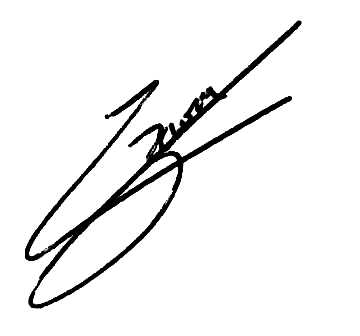 C. Bavoux